          firma SVOBODA – Lučice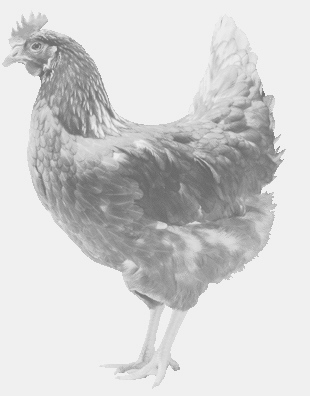  drůbežárna Vadín, Mírovka 569489358, 777989857NOSNÉ KUŘICE  barva červená a černáStáří:    16      týdnůCena:  195,- Kč/kusStředa 24. srpna 202212.40 hod. – MyštěvesU obec. úřadu na točněMožno objednat: 569 489 358 svoboda.lucice@seznam.cz